 STRATEŠKI PLAN GOSPODARSKOG RAZVOJA GRADA PREGRADEIZVJEŠĆE O PROVEDBI STRATEŠKOG  PLANA  GOSPODARSKOG RAZVOJA GRADA PREGRADEZA 2015. GODINURujan 2016. 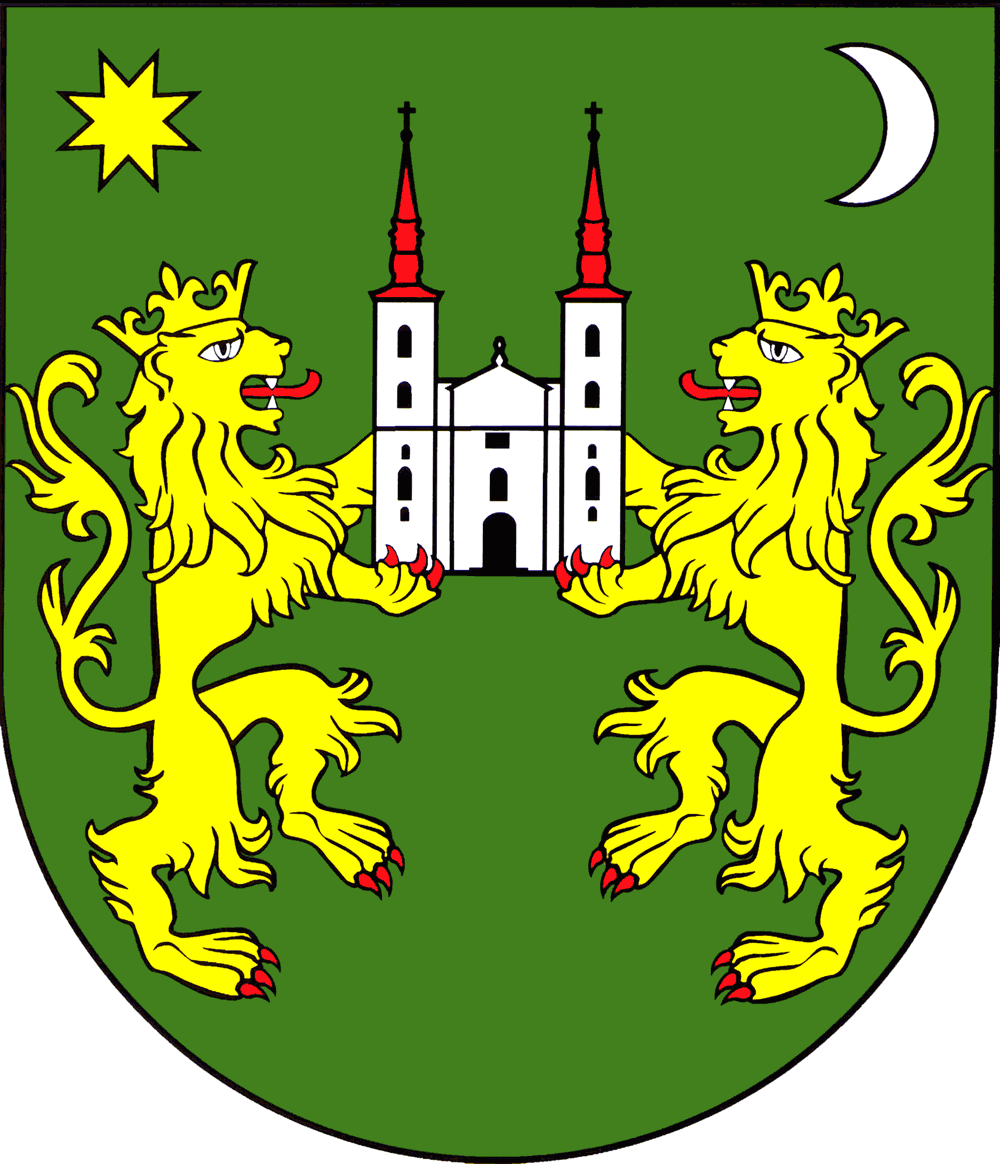 UvodStrateški plan gospodarskog razvoja grada Pregrade za razdoblje 2014. – 2020. godine donesen je na sjednici Gradskog vijeća grada Pregrade 16.9.2014. godine na prijedlog gradonačelnika i radne skupine od 30-ak građana iz javnog i gospodarskog sektora koja je radila na izradi plana pod stručnim vodstvom profesora Ekonomskog fakulteta u Zagrebu dr.sc. Vladimira Čavraka i njegovih suradnika.Planom je regulirana obveza praćenja provedbe na način da Izvješće o provedbi izrađuju Upravni odjeli na čelu s pročelnicama, a podnose se:Gradonačelniku grada Pregrade – najmanje jednom godišnjeGradskom vijeću grada Pregrade – jednom godišnje; a na zahtjev i po potrebi  izrađuje se  i mimo regularnog rokaStrateški plan gospodarskog razvoja grada Pregrade omogućava svim stanovnicima i građanima da sudjeluju u razvoju svog Grada. Temeljem Zakona  o proračunu iz 2009. godine (NN 87/08) gradovi i općine obvezne su prilikom izrade proračuna, osim općeg i posebnog dijela izraditi i plan razvojnih programa. Plan razvojnih programa predstavlja planirane investicijske rashode za naredne tri godine. Izmjenama Zakona iz 2012. godine (NN 136/12) mijenja se sadržaj i srž planova razvojnih programa te su jedinice lokalne samouprave primorane izrađivati planove razvojnih programa prema novoj metodologiji i to na način da on sadrži ciljeve i prioritete razvoja lokalne jedinice, a ti ciljevi povezani su sa programskom i organizacijskom klasifikacijom proračuna.A ciljevi i prioriteti definirani su Strateškim planom gospodarskog razvoja.Izvješće o provedbi Strateškog plana odnosi na prethodnu kalendarsku i fiskalnu godinu, odnosno na projekte provedene tijekom 2015. godine.Izvješće za 2015. godinu je izrađeno na temelju prikupljenih podataka iz proračuna grada Pregrade, iz  plana razvojnih programa, podataka od gradskih proračunskih korisnika, javnih poduzeća u vlasništvu Grada i privatnih investitora.S obzirom da je Strateški plan donesen u rujnu 2014. godine izvještavanje za 2014. godinu nije izrađeno pa se navode  značajniji projekti provedeni u 2014. godini.Strateški cilj 2. Povećanje konkurentnosti i rast malih i srednjih poduzeća i obiteljskih gospodarstava Projekti:Revitalizacija prve Vinske ceste u RH        Izvedeni su radovi na modernizaciji vinske ceste u vrijednosti 903.734,25         kuna uz pomoć  državnog proračuna u visini 80% investicije  Strateški cilj 3 Izgradnja hard i soft infrastrukture potrebne za rast poslovanja i ugodan život              Projekti:Zamjena dotrajale stolarije  na objektu „DV Naša radost“ Pregrada           Izvedeni su radovi u vrijednosti 170.000,00 kuna Sanacija nerazvrstanih cesta na području grada Pregrade           Izvedeni su radovi na asfaltiranju nerazvrstanih cesta, uređenju mosta i          izgrađena su autobusnih stajališta – sve u vrijednosti 938.755,36 kuna,Izgradnja i rekonstrukcija javne rasvjete – vrijednost ulaganja  559.013,08 kuna,Izgradnja područne škole u Stipernici – vrijednost ulaganja  385.113,21 kunu,Ulaganje u infrastrukturu poslovne zona u visini 98.593,75 kuna,Izgradnja „zelenih otoka“ (Niskogradnja)– vrijednost ulaganja 65.000,00 kuna,Izgradnja pogona za strojnu obradu metala sa opremom (Barić alatničarstvo)                Izvršeno ulaganje u halu u visini 2.940.112,00 i opremu 577.015,00 kuna,Dovršetak magistralnih i tlačnih cjevovoda vodoopskrbnog sustava visoke zone Vinagora ( VIOP) – uloženo u radove  695.057,55 kuna Strateški cilj 4Transformacija lokalne uprave u funkciji gospodarskog razvoja i povećanja atraktivnosti Pregrade za privlačenje investicija           Projekti:           Brendiranje grada i lokalne uprave kroz izradu višejezičnih marketing materijala i              portala  - vrijednost projekta 24.987,50 kunaProvedba projekata Strateškog plana gospodarskog razvoja grada PregradeFinancijsko izvješće Izvještavanje se provodi jednom godišnje, a obuhvaća razdoblje prethodne godine i provodi se za svaku godinu tijekom trajanja Strateškog plana gospodarskog razvoja grada Pregrade.Cilj izvještavanja je prikaz projekata u jednoj kalendarskoj godini te prikaz planiranih sredstava te utrošena sredstva raspoređena prema izvorima financiranja. Izvori financiranja su državni proračun, županijski proračun, lokalni proračun, pomoć Europske unije, javna poduzeća, privatni investitori te ostali izvori i ukupno. Izvještavanje obuhvaća razdoblje 2015. godine. Financijsko izvješće o provedbi projekata Strateškog plana gospodarskog razvoja grada Pregrade prikazano je u tablici Financijsko izvješće:Tablica 1 Financijsko izvješće:Temeljem prikupljenih i analiziranih financijskih podataka vidljivo je da su predviđeni projekti provedeni u visini 71,25 % planiranih sredstava. Podaci pokazuju da su ostvareni pozitivni koraci u planiranju proračuna i provedbi Strateškog plana gospodarskog razvoja Grada Pregrade te da je proračun planiran sukladno lokalnoj strategiji.Financijsko izvješće prikazuje da je ukupno u 2015. godini za sva četiri strateška cilja utrošeno  6.048.468,95  kuna tj. 71,25 u odnosu na  plan. Najznačajnija ulaganja bila su u sklopu programa izgradnje hard i soft infrastrukture potrebne za rast poslovanja i ugodan život. Od ukupno planiranih sredstava u visini 8.157.051,79 utrošeno je 5.717.969,90 odnosno 70 %.Izvješće o pokazateljima rezultataPokazatelji rezultata  provedbe projekata prikazani su u tablici pokazatelji rezultata, međutim nismo bili u mogućnosti skupiti informacije o pokazateljima rezultata od svih dionika.Tablica 2 Pokazatelji rezultata :ZaključakIz Izvješća o provedbi Strateškog plana gospodarskog razvoja grada Pregrade može se utvrditi da gospodarski subjekti, ustanove i organizacije civilnog društva nisu u dovoljnoj mjeri angažirani oko dostavljanja podataka potrebnih za Izvješće.Grad Pregrada planirao je svoje prihode i primitke temeljem Zakona o proračunu, uputama i smjernicama nadležnog Ministarstva te vlastitih procjena rasta ili pada pojedinih prihoda. Izrađen je plan razvojnih programa te realiziran  unutar okvira i sukladno planiranim sredstvima za njegovu provedbu. Na taj način moguće je konstatirati  da je Grad izvršio svoje planirane obveze u planiranoj mjeri.Zbog manjka podataka ostalih dionika na području Grada nije moguće odrediti koliko su svojim djelovanjem i provedbom aktivnosti doprinijeli ostvarenju zadanih ciljeva. PriloziTablica 1.  Financijsko izvješćeR.Br.STRATEŠKI CILJOperativni ciljProgramProjektUkupno planiranoUkupno realizirano1.POVEĆANJE KPACITETA ZA PRIVLAČENJE SREDSTAVA IZ EU FONDOVA1.1.:Do 2020. izraditi i kandidirati najmanje 30 projekata za financiranje iz EU fondova u vrijednosti od 20 mln. EUR1.1.1.Investicije u soft infrastrukturuKulturni centarUKUPNO 1.UKUPNO 1.UKUPNO 1.UKUPNO 1.UKUPNO 1.43.000,0042.125,002. POVEĆANJE KONKURENTNOSTI I RAST MALIH I SREDNJIH PODUZEĆA I OBITELJSKIH GOSPODARSTAVA2.1.Povećati broj poslovnih subjekata za 10 prosječno godišnje do 2020.(ukupno 70) te ostvariti novu zaposlenost u tim subjektima za 30-40 novozaposlenih godišnje  2.1.1.Poboljšanje lokalne investicijske klime/poticanje razvoja klasteraGospodarski sajam tijekom Berbe GrojzdjaUKUPNO 2. UKUPNO 2. UKUPNO 2. UKUPNO 2. UKUPNO 2. 42.000,0041.698,75R.Br.STRATEŠKI CILJOperativni ciljOperativni ciljProgramProjektUkupno planiranoUkupno realizirano3.IZGRADNJA HARD I SOFT INFRASTRUKTURE POTREBNE ZA RAST POSLOVANJA I UGODAN ŽIVOT3.1. Do 2020.investirati u projekte infrastrukture radi eliminiranja glavnih deset prepreka i ograničenja definiranih anketom o lokalnom poslovnom okruženju3.1.1.i 3.1.2. Investicije u soft/investicije u hard infrastrukturu3.1.1.i 3.1.2. Investicije u soft/investicije u hard infrastrukturuZamjena dotrajale stolarije i fasade na objektu "DV Naša radost"3.IZGRADNJA HARD I SOFT INFRASTRUKTURE POTREBNE ZA RAST POSLOVANJA I UGODAN ŽIVOT3.1. Do 2020.investirati u projekte infrastrukture radi eliminiranja glavnih deset prepreka i ograničenja definiranih anketom o lokalnom poslovnom okruženju3.1.1.i 3.1.2. Investicije u soft/investicije u hard infrastrukturu3.1.1.i 3.1.2. Investicije u soft/investicije u hard infrastrukturuSanacija divljih odlagališta(zaseban projekt za svako odlagalište)3.IZGRADNJA HARD I SOFT INFRASTRUKTURE POTREBNE ZA RAST POSLOVANJA I UGODAN ŽIVOT3.1. Do 2020.investirati u projekte infrastrukture radi eliminiranja glavnih deset prepreka i ograničenja definiranih anketom o lokalnom poslovnom okruženju3.1.1.i 3.1.2. Investicije u soft/investicije u hard infrastrukturu3.1.1.i 3.1.2. Investicije u soft/investicije u hard infrastrukturuSanacija nerazvrstanih cesta na poručju grada Pregrade(oko 90 km nerazvrstanih cesta)3.IZGRADNJA HARD I SOFT INFRASTRUKTURE POTREBNE ZA RAST POSLOVANJA I UGODAN ŽIVOT3.1. Do 2020.investirati u projekte infrastrukture radi eliminiranja glavnih deset prepreka i ograničenja definiranih anketom o lokalnom poslovnom okruženju3.1.1.i 3.1.2. Investicije u soft/investicije u hard infrastrukturu3.1.1.i 3.1.2. Investicije u soft/investicije u hard infrastrukturuObnova , sanacija i vrednovanje povijesnih zidina Kostel-grada u svrhu uključivanja u turističke i kulturne ponude grada Pregrade i KZŽ3.IZGRADNJA HARD I SOFT INFRASTRUKTURE POTREBNE ZA RAST POSLOVANJA I UGODAN ŽIVOT3.1. Do 2020.investirati u projekte infrastrukture radi eliminiranja glavnih deset prepreka i ograničenja definiranih anketom o lokalnom poslovnom okruženjuIzgradnja pogona za strojnu obradu metala sa opremom (Barić alatničarstvo)3.IZGRADNJA HARD I SOFT INFRASTRUKTURE POTREBNE ZA RAST POSLOVANJA I UGODAN ŽIVOT3.1. Do 2020.investirati u projekte infrastrukture radi eliminiranja glavnih deset prepreka i ograničenja definiranih anketom o lokalnom poslovnom okruženjuIzgradnja područne škole Stipernica3.IZGRADNJA HARD I SOFT INFRASTRUKTURE POTREBNE ZA RAST POSLOVANJA I UGODAN ŽIVOT3.1. Do 2020.investirati u projekte infrastrukture radi eliminiranja glavnih deset prepreka i ograničenja definiranih anketom o lokalnom poslovnom okruženjuRekonstrukcija javne rasvjete na području grada Pregrade3.IZGRADNJA HARD I SOFT INFRASTRUKTURE POTREBNE ZA RAST POSLOVANJA I UGODAN ŽIVOT3.1. Do 2020.investirati u projekte infrastrukture radi eliminiranja glavnih deset prepreka i ograničenja definiranih anketom o lokalnom poslovnom okruženjuPostavljanje radarskih mjerača brzine kretanja i led indikatora na kritičnim pješačkim prijelazima (Hrvatske ceste )3.IZGRADNJA HARD I SOFT INFRASTRUKTURE POTREBNE ZA RAST POSLOVANJA I UGODAN ŽIVOT3.1. Do 2020.investirati u projekte infrastrukture radi eliminiranja glavnih deset prepreka i ograničenja definiranih anketom o lokalnom poslovnom okruženjuKupnja stroja za rotacioni lijev PRM -5000 i druga oprema (Okiroto)3.IZGRADNJA HARD I SOFT INFRASTRUKTURE POTREBNE ZA RAST POSLOVANJA I UGODAN ŽIVOT3.1. Do 2020.investirati u projekte infrastrukture radi eliminiranja glavnih deset prepreka i ograničenja definiranih anketom o lokalnom poslovnom okruženjuSanacija klizišta na području grada Pregrade3.IZGRADNJA HARD I SOFT INFRASTRUKTURE POTREBNE ZA RAST POSLOVANJA I UGODAN ŽIVOT3.1. Do 2020.investirati u projekte infrastrukture radi eliminiranja glavnih deset prepreka i ograničenja definiranih anketom o lokalnom poslovnom okruženjuVodoopskrbni sustav visoke zone VINAGORA,vodospremnik Vinagora (VIOP)3.IZGRADNJA HARD I SOFT INFRASTRUKTURE POTREBNE ZA RAST POSLOVANJA I UGODAN ŽIVOT3.1. Do 2020.investirati u projekte infrastrukture radi eliminiranja glavnih deset prepreka i ograničenja definiranih anketom o lokalnom poslovnom okruženjuProjektiranje i izgradnja uređaja za pročišćavanje otpadnih voda (VIOP)3.IZGRADNJA HARD I SOFT INFRASTRUKTURE POTREBNE ZA RAST POSLOVANJA I UGODAN ŽIVOT3.1. Do 2020.investirati u projekte infrastrukture radi eliminiranja glavnih deset prepreka i ograničenja definiranih anketom o lokalnom poslovnom okruženjuUpravljanje gubicima i sanacija gubitaka na vodoopskrbnom sustavu Pregrade (VIOP)3.IZGRADNJA HARD I SOFT INFRASTRUKTURE POTREBNE ZA RAST POSLOVANJA I UGODAN ŽIVOT3.1. Do 2020.investirati u projekte infrastrukture radi eliminiranja glavnih deset prepreka i ograničenja definiranih anketom o lokalnom poslovnom okruženju3.1.3. i 3.1.4. Umrežavanje rada civilnog društva s gradom i poduzetnicima /unapređenje kulturnih i sportskih sadržaja3.1.3. i 3.1.4. Umrežavanje rada civilnog društva s gradom i poduzetnicima /unapređenje kulturnih i sportskih sadržajaIzgradnja i obnova dječjih igrališta u svakom mjesnom odboru3.IZGRADNJA HARD I SOFT INFRASTRUKTURE POTREBNE ZA RAST POSLOVANJA I UGODAN ŽIVOT3.1. Do 2020.investirati u projekte infrastrukture radi eliminiranja glavnih deset prepreka i ograničenja definiranih anketom o lokalnom poslovnom okruženju3.1.3. i 3.1.4. Umrežavanje rada civilnog društva s gradom i poduzetnicima /unapređenje kulturnih i sportskih sadržaja3.1.3. i 3.1.4. Umrežavanje rada civilnog društva s gradom i poduzetnicima /unapređenje kulturnih i sportskih sadržajaPoticajno okruženje za razvoj civilnog društva3.IZGRADNJA HARD I SOFT INFRASTRUKTURE POTREBNE ZA RAST POSLOVANJA I UGODAN ŽIVOT3.1. Do 2020.investirati u projekte infrastrukture radi eliminiranja glavnih deset prepreka i ograničenja definiranih anketom o lokalnom poslovnom okruženju3.1.3. i 3.1.4. Umrežavanje rada civilnog društva s gradom i poduzetnicima /unapređenje kulturnih i sportskih sadržaja3.1.3. i 3.1.4. Umrežavanje rada civilnog društva s gradom i poduzetnicima /unapređenje kulturnih i sportskih sadržajaNabava knjiga u knjižniciUKUPNO 3.UKUPNO 3.UKUPNO 3.UKUPNO 3.UKUPNO 3.UKUPNO 3.8.157.051,795.717.969,90R.Br.STRATEŠKI CILJOperativni ciljOperativni ciljProgramProjektUkupno planiranoUkupno realizirano4.TRANSFORMACIJA LOKALNE UPRAVE  U FUNKCIJI GOSPODARSKOG RAZVOJA I POVEĆANJA ATRAKTIVNOSTI PREGRADE ZA PRIVLAČENJE INVESTICIJA4.1. Do 2020. smanjiti za 40% prigovore lokalnih poduzetnika na rad odjela i službi Grada te udvostručiti razinu privatnih ulaganja na području Grada do 2018.4.1.1. i 4.1.2. Prostorno planiranje /strategije regeneracije4.1.1. i 4.1.2. Prostorno planiranje /strategije regeneracijeIzrada prostornog plana4.TRANSFORMACIJA LOKALNE UPRAVE  U FUNKCIJI GOSPODARSKOG RAZVOJA I POVEĆANJA ATRAKTIVNOSTI PREGRADE ZA PRIVLAČENJE INVESTICIJA4.1. Do 2020. smanjiti za 40% prigovore lokalnih poduzetnika na rad odjela i službi Grada te udvostručiti razinu privatnih ulaganja na području Grada do 2018.4.1.1. i 4.1.2. Prostorno planiranje /strategije regeneracije4.1.1. i 4.1.2. Prostorno planiranje /strategije regeneracijeNabava  opreme za rad gradske upraveUKUPNO 4. UKUPNO 4. UKUPNO 4. UKUPNO 4. UKUPNO 4. UKUPNO 4. 252.088,60246.675,30UKUPNO  SC1+SC2 +SC3+SC4:UKUPNO  SC1+SC2 +SC3+SC4:UKUPNO  SC1+SC2 +SC3+SC4:8.494.140,396.048.468,95R.br.STRATEŠKI CILJOperativni ciljProgramProjektStupanj prioritetaPokazatelj rezultata (količina-2015)R.br.STRATEŠKI CILJOperativni ciljProgramProjektStupanj prioritetaPokazatelj rezultata (količina-2015)1.POVEĆANJE KPACITETA ZA PRIVLAČENJE SREDSTAVA IZ EU FONDOVA1.1.:Do 2020. izraditi i kandidirati najmanje 30 projekata za financiranje iz EU fondova u vrijednosti od 20mln. EUR1.1.1.Investicije u soft infrastrukturuKulturni centarIIProjekti za 1 Kulturni centar2. POVEĆANJE KONKURENTNOSTI I RAST MALIH I SREDNJIH PODUZEĆA I OBITELJSKIH GOSPODARSTAVA2.1.Povećati broj poslovnih subjekata za 10 prosječno godišnje do 2020.(ukupno 70) te ostvariti novu zaposlenost u tim subjektima za 30-40 novozaposlenih godišnje  2.1.1.Poboljšanje lokalne investicijske klime/poticanje razvoja klasteraGospodarski sajam tijekom  Berbe GrojzdjaIdo 1000 posjetitelja3. IZGRADNJA HARD I SOFT INFRASTRUKTURE POTREBNE ZA RAST POSLOVANJA I UGODAN ŽIVOT3.1. Do 2020.investirati u projekte infrasrukture radi eliminiranja glavnih deset prepreka i ograničenja definiranih anketom o lokalnom poslovnom okruženju3.1.1.i 3.1.2. Investicije u soft/investicije u hard infrastrukturuZamjena dotrajale stolarije i fasade na objektu "DV Naša radost"I1 objekt vrtića, upisano 106 djece3. IZGRADNJA HARD I SOFT INFRASTRUKTURE POTREBNE ZA RAST POSLOVANJA I UGODAN ŽIVOT3.1. Do 2020.investirati u projekte infrasrukture radi eliminiranja glavnih deset prepreka i ograničenja definiranih anketom o lokalnom poslovnom okruženju3.1.1.i 3.1.2. Investicije u soft/investicije u hard infrastrukturuSanacija divljih odlagališta(zaseban projekt za svako odlagalište)I1 odlagalište-Cigrovec3. IZGRADNJA HARD I SOFT INFRASTRUKTURE POTREBNE ZA RAST POSLOVANJA I UGODAN ŽIVOT3.1. Do 2020.investirati u projekte infrasrukture radi eliminiranja glavnih deset prepreka i ograničenja definiranih anketom o lokalnom poslovnom okruženju3.1.1.i 3.1.2. Investicije u soft/investicije u hard infrastrukturuSanacija nerazvrstanih cesta na poručju grada Pregrade(oko 90 km nerazvrstanih cesta)IProjekti za nogostupe dužine 4300 mi za cestu C1 , dužine 1410 m3. IZGRADNJA HARD I SOFT INFRASTRUKTURE POTREBNE ZA RAST POSLOVANJA I UGODAN ŽIVOT3.1. Do 2020.investirati u projekte infrasrukture radi eliminiranja glavnih deset prepreka i ograničenja definiranih anketom o lokalnom poslovnom okruženju3.1.1.i 3.1.2. Investicije u soft/investicije u hard infrastrukturuObnova , sanacija i vrednovanje povijesnih zidina Kostel-grada u svrhu uključivanja u turističke i kulturne ponude grada Pregrade i KZŽIIIProjekti i geodetski elaborat za 1 povjesne zidine3. IZGRADNJA HARD I SOFT INFRASTRUKTURE POTREBNE ZA RAST POSLOVANJA I UGODAN ŽIVOT3.1. Do 2020.investirati u projekte infrasrukture radi eliminiranja glavnih deset prepreka i ograničenja definiranih anketom o lokalnom poslovnom okruženju3.1.1.i 3.1.2. Investicije u soft/investicije u hard infrastrukturuIzgradnja pogona za strojnu obradu metala sa opremom (Barić alatničarstvo) IIR.br.STRATEŠKI CILJOperativni ciljProgramProjektStupanj prioritetaPokazatelj rezultata (količina-2015)R.br.STRATEŠKI CILJOperativni ciljProgramProjektStupanj prioritetaPokazatelj rezultata (količina-2015)3. IZGRADNJA HARD I SOFT INFRASTRUKTURE POTREBNE ZA RAST POSLOVANJA I UGODAN ŽIVOT3.1. Do 2020.investirati u projekte infrasrukture radi eliminiranja glavnih deset prepreka i ograničenja definiranih anketom o lokalnom poslovnom okruženju3.1.1.i 3.1.2. Investicije u soft/investicije u hard infrastrukturuIzgradnja područne škole Stipernica3. IZGRADNJA HARD I SOFT INFRASTRUKTURE POTREBNE ZA RAST POSLOVANJA I UGODAN ŽIVOT3.1. Do 2020.investirati u projekte infrasrukture radi eliminiranja glavnih deset prepreka i ograničenja definiranih anketom o lokalnom poslovnom okruženju3.1.1.i 3.1.2. Investicije u soft/investicije u hard infrastrukturuRekonstrukcija javne rasvjete na području grada PregradeI 200 rasvjetnih tijela3. IZGRADNJA HARD I SOFT INFRASTRUKTURE POTREBNE ZA RAST POSLOVANJA I UGODAN ŽIVOT3.1. Do 2020.investirati u projekte infrasrukture radi eliminiranja glavnih deset prepreka i ograničenja definiranih anketom o lokalnom poslovnom okruženju3.1.1.i 3.1.2. Investicije u soft/investicije u hard infrastrukturuPostavljanje radarskih mjerača brzine kretanja i led indikatora na kritičnim pješačkim prijelazima (Hrvatske ceste )III 3. IZGRADNJA HARD I SOFT INFRASTRUKTURE POTREBNE ZA RAST POSLOVANJA I UGODAN ŽIVOT3.1. Do 2020.investirati u projekte infrasrukture radi eliminiranja glavnih deset prepreka i ograničenja definiranih anketom o lokalnom poslovnom okruženju3.1.1.i 3.1.2. Investicije u soft/investicije u hard infrastrukturuKupnja stroja za rotacini lijev PRM -5000 i druga oprema (Okiroto)II 3. IZGRADNJA HARD I SOFT INFRASTRUKTURE POTREBNE ZA RAST POSLOVANJA I UGODAN ŽIVOT3.1. Do 2020.investirati u projekte infrasrukture radi eliminiranja glavnih deset prepreka i ograničenja definiranih anketom o lokalnom poslovnom okruženju3.1.1.i 3.1.2. Investicije u soft/investicije u hard infrastrukturuSanacija klizišta na području grada PregradeI saniranih 6 klizišta 3. IZGRADNJA HARD I SOFT INFRASTRUKTURE POTREBNE ZA RAST POSLOVANJA I UGODAN ŽIVOT3.1. Do 2020.investirati u projekte infrasrukture radi eliminiranja glavnih deset prepreka i ograničenja definiranih anketom o lokalnom poslovnom okruženju3.1.1.i 3.1.2. Investicije u soft/investicije u hard infrastrukturuVodoopskrbni sustav visoke zone VINAGORA,vodospremnik Vinagora (VIOP)II 3. IZGRADNJA HARD I SOFT INFRASTRUKTURE POTREBNE ZA RAST POSLOVANJA I UGODAN ŽIVOT3.1. Do 2020.investirati u projekte infrasrukture radi eliminiranja glavnih deset prepreka i ograničenja definiranih anketom o lokalnom poslovnom okruženju3.1.1.i 3.1.2. Investicije u soft/investicije u hard infrastrukturuProjektiranje i izgradnja uređaja za pročišćavanje otpadnih voda (VIOP)II 3. IZGRADNJA HARD I SOFT INFRASTRUKTURE POTREBNE ZA RAST POSLOVANJA I UGODAN ŽIVOT3.1. Do 2020.investirati u projekte infrasrukture radi eliminiranja glavnih deset prepreka i ograničenja definiranih anketom o lokalnom poslovnom okruženju3.1.1.i 3.1.2. Investicije u soft/investicije u hard infrastrukturuUpravljanje gubicima i sanacija gubitaka na vodoopskrbnom sustavu Pregrade (VIOP)I 3. IZGRADNJA HARD I SOFT INFRASTRUKTURE POTREBNE ZA RAST POSLOVANJA I UGODAN ŽIVOT3.1. Do 2020.investirati u projekte infrasrukture radi eliminiranja glavnih deset prepreka i ograničenja definiranih anketom o lokalnom poslovnom okruženju3.1.3. i 3.1.4. Umrežavanje rada civilnog društva s gradom i poduzetnicima /unapređenje kulturnih i sportskih sadržajaIzgradnja i obnova dječjih igrališta u svakom mjesnom odboruIdječje igralište-Kuna park u Pregradi, igralište Benkovo i u Cigrovcu3. IZGRADNJA HARD I SOFT INFRASTRUKTURE POTREBNE ZA RAST POSLOVANJA I UGODAN ŽIVOT3.1. Do 2020.investirati u projekte infrasrukture radi eliminiranja glavnih deset prepreka i ograničenja definiranih anketom o lokalnom poslovnom okruženju3.1.3. i 3.1.4. Umrežavanje rada civilnog društva s gradom i poduzetnicima /unapređenje kulturnih i sportskih sadržajaPoticajno okruženje za razvoj civilnog društva3. IZGRADNJA HARD I SOFT INFRASTRUKTURE POTREBNE ZA RAST POSLOVANJA I UGODAN ŽIVOT3.1. Do 2020.investirati u projekte infrasrukture radi eliminiranja glavnih deset prepreka i ograničenja definiranih anketom o lokalnom poslovnom okruženju3.1.3. i 3.1.4. Umrežavanje rada civilnog društva s gradom i poduzetnicima /unapređenje kulturnih i sportskih sadržajaNabava knjiga u knjižnici1597 nabavljenih knjiga4.TRANSFORMACIJA LOKALNE UPRAVE  U FUNKCIJI GOSPODARSKOG RAZVOJA I POVEĆANJA ATRAKTIVNOSTI PREGRADE ZA PRIVLAČENJE INVESTICIJA4.1. Do 2020. smajiti za 40% prigovore lokalnih poduzetnika na rad odjela i službi Grada te udvostručiti razinu privatnih ulaganja na području Grada do 2018.4.1.1. i 4.1.2. Prostorno planiranje /strategije regeneracijeIzrada prostornog planaI1 prostorni plan uređenja grada Pregrade4.TRANSFORMACIJA LOKALNE UPRAVE  U FUNKCIJI GOSPODARSKOG RAZVOJA I POVEĆANJA ATRAKTIVNOSTI PREGRADE ZA PRIVLAČENJE INVESTICIJA4.1. Do 2020. smajiti za 40% prigovore lokalnih poduzetnika na rad odjela i službi Grada te udvostručiti razinu privatnih ulaganja na području Grada do 2018.4.1.1. i 4.1.2. Prostorno planiranje /strategije regeneracijeNabava  opreme za rad gradske upraveračunalna oprema i računalni programi